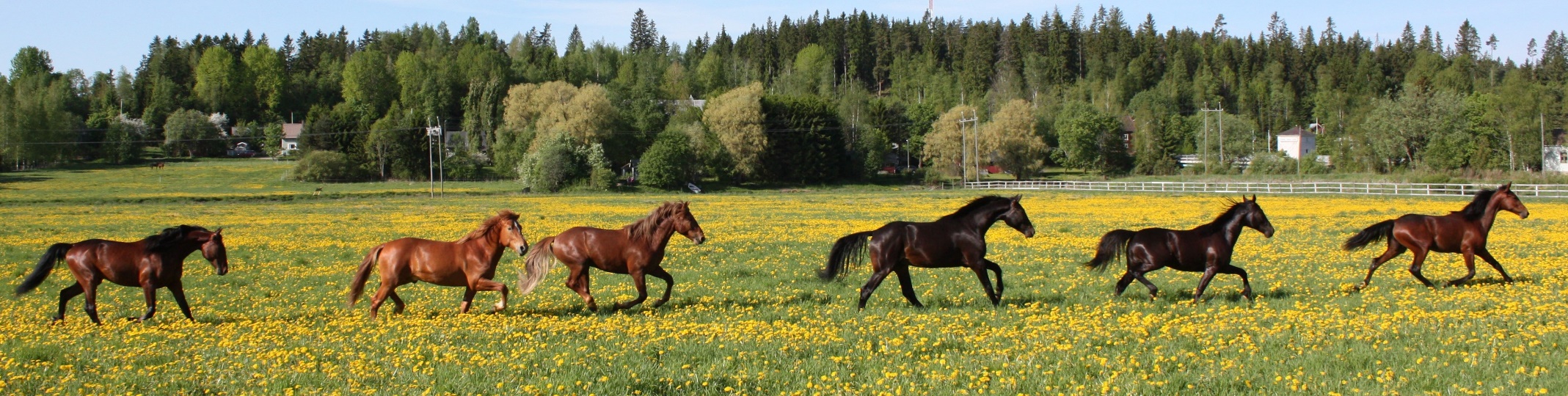 RUOKALISTA YPÄJÄN KOULUISSA JA PÄIVÄKODISSAKuva: Leila Hätönen         6.-8.5.2024MAANANTAITIISTAIKESKIVIIKKOTORSTAIPERJANTAILOUNASUUNIMAKKARAPERUNASOSEKURKKU-KURPITSASALAATTIVEHNÄHIUTALEPUUROHILLOLEIPÄLEIKKELEJAUHELIHAKASTIKEPERUNATTUORESALAATTIVAPAATONNIKALAPASTATUORESALAATTI